14 juillet 2022Pose de la première pierre à Salzgitter : Volkswagen donne le coup d’envoi à ses activités mondiales dans le domaine des batteries avec PowerCoVolkswagen poursuit résolument sa stratégie en matière de mobilité électrique : pour donner le coup d’envoi à son activité dans le secteur de batteries, le Groupe a posé la première pierre de sa première usine de cellules à Salzgitter, en présence d’Olaf Scholz, le chancelier allemand. La production débutera en 2025. La responsabilité des activités mondiales dans le domaine des batteries sera désormais confiée à la nouvelle entreprise PowerCo. Outre la fabrication des cellules, elle assumera la responsabilité des activités tout au long de la chaîne de création de valeur des batteries. D’ici l’horizon 2030, PowerCo devrait investir, en collaboration avec des partenaires, plus de 20 milliards d’euros dans le développement de ce secteur d’activité, réaliser un chiffre d’affaires annuel de plus de 20 milliards d’euros et employer jusqu’à 20 000 personnes rien qu’en Europe.À l’occasion de la pose de la première pierre, Olaf Scholz, le chancelier allemand en a parlé en ces termes : « C’est un grand jour pour l’industrie automobile en Allemagne et en Europe. Volkswagen montre comment se présente l’avenir de la mobilité durable et respectueuse du climat. Ensemble, nous posons la première pierre pour que cet avenir se forge dans une large mesure ici, à Salzgitter ».Et Herbert Diess, CEO de Volkswagen AG, de souligner : « Aujourd’hui, nous marquons également un jalon stratégique. L’activité des cellules de batterie est un des piliers de notre stratégie NEW AUTO qui vise à faire de Volkswagen le premier fournisseur de mobilité durable et pilotée par logiciel de demain. La construction de notre propre usine de production de cellules est un mégaprojet technologique et économique. Il ne laisse planer aucun doute : nous introduisons la technologie de pointe de l’avenir en Allemagne ! »PowerCo regroupe les activités mondiales dans le domaine des batteriesLe Groupe Volkswagen regroupe ses activités mondiales dans le domaine des batteries au sein de la société anonyme européenne PowerCo. Depuis Salzgitter, l’entreprise gèrera dès à présent la mise en place de l’exploitation internationale des usines, le développement de la technologie des cellules, l’intégration verticale de la chaîne de création de valeur ainsi que l’équipement des usines en machines et installations. D’autres produits sont logiquement prévus, comme des systèmes de stockage de grande capacité pour le réseau énergétique. Après Salzgitter, la prochaine usine de cellules sera construite à Valence, et d’autres sites sont actuellement à l’étude pour trois autres usines de ce type en Europe. Outre l’Europe, PowerCo étudie déjà la possibilité de construire d’autres gigafactories en Amérique du Nord.PowerCo est dirigée par Frank Blome, le CEO, et les membres du conseil d’administration Sebastian Wolf (Chief Operations Officer), Kai Alexander Müller (Chief Financial Officer), Soonho Ahn (Chief Technology Officer), Jörg Teichmann (Chief Purchasing Officer) et Sebastian Krapoth (Chief Human Resources Officer).Thomas Schmall, membre du conseil d’administration du Groupe responsable de la technologie chez Volkswagen AG et président du conseil de surveillance de PowerCo, a déclaré à propos de cette actualité : « En construisant notre première usine de cellules, nous déployons résolument notre feuille de route technologique. PowerCo devient un acteur mondial dans le domaine des batteries. Sa grande force réside dans l’intégration verticale, des matières premières au recyclage en passant par la cellule. À l’avenir, nous dirigerons tous les domaines pertinents en interne et nous nous assurerons ainsi un avantage concurrentiel stratégique dans la course à la tête de la mobilité électrique. Pour accomplir cette tâche ambitieuse, nous avons une équipe de pointe dans les starting-blocks ».Daniela Cavallo, présidente des comités d’entreprise général et du Groupe de Volkswagen AG, a formulé le commentaire suivant : « Aujourd’hui est un jour de fête. Nous créons au cœur de l’Europe un nouveau secteur d’avenir et jusqu’à 20 000 emplois durables, dont 5 000 rien qu’à Salzgitter, la patrie de VW. La transformation de notre prestigieux site de production de moteurs et le maintien exemplaire de son personnel restent pour nous à la fois une obligation et une affaire qui nous tient à cœur. La cogestion continuera à y veiller, tout comme dans le domaine d’avenir des batteries que nous avons appelé de nos vœux très tôt, puisqu'il est ancré dans le Pacte d'avenir depuis 2016, et que nous avons tout fait pour promouvoir au fil des ans. Nous avons ainsi désormais un cas d’école de transformation écologique et sociale. »Stephan Weil, ministre-président de Basse-Saxe, porte le regard suivant sur cette actualité : « Nulle part ailleurs en Allemagne, la transformation de l’industrie automobile ne peut être vécue d’aussi près qu’à Salzgitter. Une chaîne de production dont sortent encore des moteurs conventionnels produira bientôt des cellules de batterie. C’est ici que se créent les emplois de l’avenir. À l’avenir, le cœur de l’industrie automobile battra à l’électricité. Et il bat en Basse-Saxe. »Une usine standard et une cellule unifiée permettent un déploiement rapide dans le monde entierLors de la pose de la première pierre, le Groupe a présenté pour la première fois le concept d’usine standard : Salzgitter doit servir de modèle pour les usines de cellules dans toute l’Europe et établir de nouvelles références en matière de durabilité et d’innovation. « Ce que nous avons prouvé des millions de fois avec des plates-formes de véhicules comme les MQB et MEB, nous l’appliquons également à la construction des usines de cellules. Autrement dit, nous standardisons sur la base de normes européennes et passons ensuite aux économies d’échelle. Cette approche permet de gagner en rapidité et d’optimiser les coûts tout en garantissant une qualité maximale », explique Frank Blome, CEO de PowerCo. L’uniformisation ne vise pas seulement l’équipement, les bâtiments et l’infrastructure, mais aussi le produit, les processus et l’informatique. Cela permet de créer des usines qui peuvent être rapidement adaptées à d’autres innovations en matière de produits et de production. Chaque usine fonctionne à 100 % avec de l’électricité renouvelable et est conçue pour un futur recyclage en circuit fermé.Volkswagen a également dévoilé pour la première fois la cellule prismatique unifiée annoncée en 2021 lors du Power Day. Elle permet une utilisation flexible de différentes compositions chimiques de cellules et se retrouvera sur 80 % de tous les modèles du Groupe. À partir de 2025, des cellules unifiées pour le segment à grand volume sortiront de la chaîne de production de Salzgitter. L’usine de cellules aura une capacité de production annuelle de 40 GWh, qui est suffisante pour quelque 500 000 véhicules électriques. D’ici 2030, le Groupe Volkswagen entend exploiter en Europe, en collaboration avec des partenaires, six usines de cellules d’une capacité totale de 240 GWh. La nouvelle cellule unifiée doit permettre d’exploiter les synergies et de réduire les coûts de la batterie jusqu’à 50 %. Les échantillons actuels montrent des performances techniques prometteuses en matière d’autonomie, de temps de recharge et de sécurité, autant de conditions préalables à l’établissement d’une future norme industrielle.Press contact VolkswagenJean-Marc PontevillePR ManagerTél. : +32 (0)2 536.50.36Jean-marc.ponteville@dieteren.beD'Ieteren Automotive SA/NVMaliestraat 50, rue du Mail1050 Brussel/BruxellesBTW/TVA BE0466.909.993RPR Brussel/RPM Bruxelles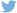 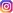 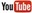 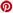 Plus d’informationshttps://www.dieteren.be/frUn jalon déterminant pour la stratégie NEW AUTO : lancement de PowerCo, la nouvelle entreprise de batteries et début de la construction de la première usine de cellules de batterie du Groupe à Salzgitter PowerCo est responsable des activités mondiales du Groupe Volkswagen dans le domaine des batteries. Elle représente plus de 20 milliards d’euros d’investissement, 20 milliards d’euros de chiffre d’affaires potentiel et 20 000 emplois prévus en EuropeL’usine de cellules de Salzgitter sera le modèle et le point de départ de la campagne mondiale dans le secteur des batteries, avec six usines de cellules en Europe et d’autres sites en perspective en Amérique du NordUne mobilité durable : PowerCo mise sur la cellule unifiée verte, produite avec de l’électricité verte et ayant un taux de recyclage de plus de 90 % dans le cycle de matières premières Selon Olaf Scholz, le chancelier allemand : « C’est un grand jour pour l’industrie automobile en Allemagne et en Europe »Le Groupe Volkswagenwww.volkswagenag.comD’Ieterenhttp://www.dieteren.com/fr